ANNEX RPROFILE OF ESTABLISHMENTS WITH DISPLACED WORKERS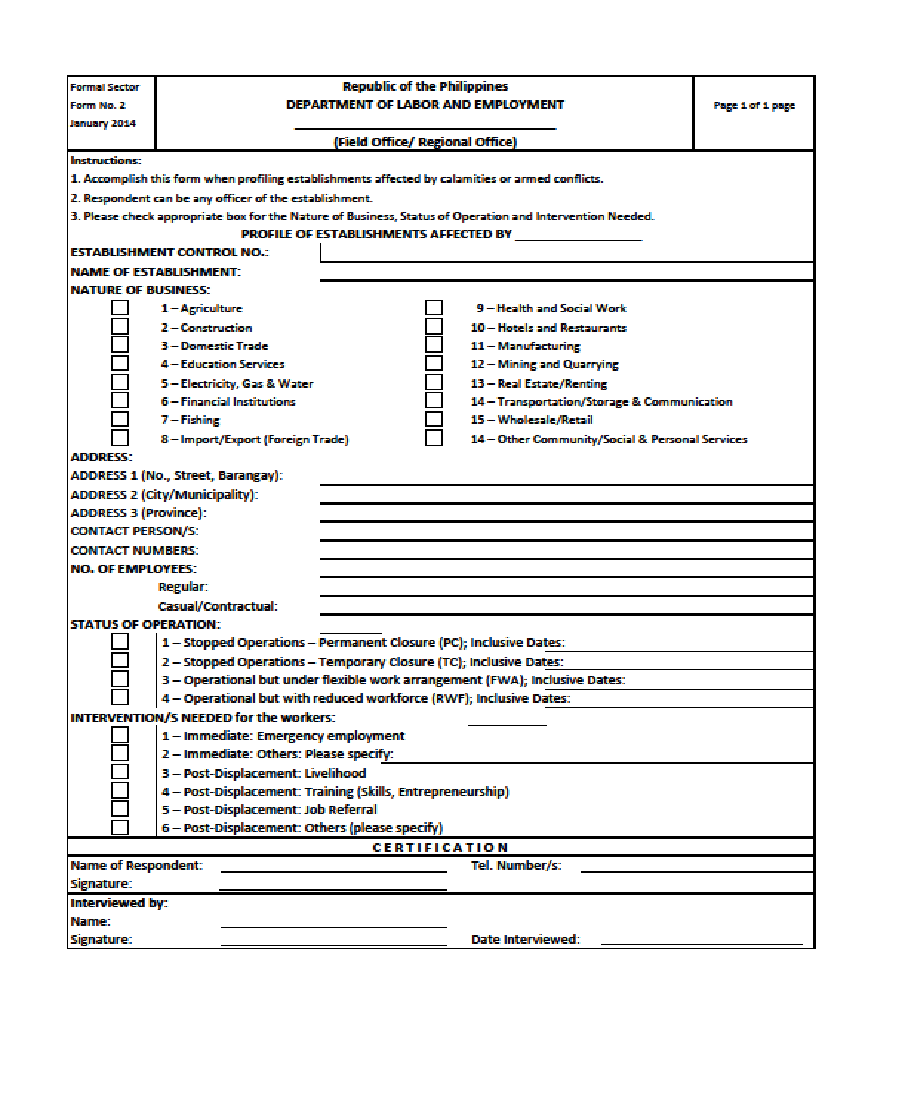 